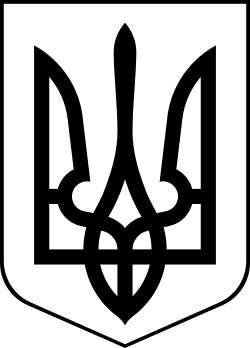 УкраїнаМЕНСЬКА МІСЬКА РАДАЧернігівська область(третя сесія восьмого скликання )ПРОЄКТ РІШЕННЯ26 лютого 2021 року	№Про надання дозволу громадянам на розробку документації із землеустрою по встановленню меж земельних ділянок (паї) на території Менської міської територіальної громадиРозглянувши заяви власників земельних часток (паїв) щодо виділення їм в натурі (на місцевості) земельних ділянок відповідно до розробленої проєктно-технічної документації по паюванню КСП «Шлях Жовтня» за межами с. Слобідка, КСП «Зоря» за межами с. Семенівка, КСП «Великий Жовтень» за межами с. Покровське, КСГП ім. Чапаєва за межами с. Садове, керуючись Законом України «Про порядок виділення в натурі (на місцевості) земельних ділянок власникам земельних часток (паїв)» та п.34 ч.1 ст.26 Закону України «Про місцеве самоврядування в Україні», Менська міська рада ВИРІШИЛА:1. Надати дозвіл громадянам, власникам сертифікатів, на виготовлення документації із землеустрою по встановленню (відновленню) меж земельних ділянок для виділення їх в натурі (на місцевості) на підставі сертифікатів на право на земельну частку (пай) для ведення товарного сільськогосподарського виробництва на території Менської міської територіальної громади:за межами с. Слобідка:Єсипенку Петру Івановичу	ЧН № 0095797 – сіножаті – рішення Менського районного суду Чернігівської області від 29 грудня 2020 року, справа № 738/1534/20, № провадження 2/738/527/2020;Ситник Любові Олександрівні	ЧН № 0095700 – сіножаті – 1/2  частки – рішення Менського районного суду Чернігівської області від 03 грудня 2020 року, Унікальний № 738/1398/20, Провадження № 2/738/463/2020;Філоненко Світлані Олександрівні	ЧН № 0095700 – сіножаті – 1/2  частки – рішення Менського районного суду Чернігівської області від 03 рудня 2020 року, Унікальний № 738/1398/20, провадження № 2/738/463/2020;за межами с. Семенівка:Морозу Леоніду Миколайовичу	ЧН № 0223018 - рішення Менського районного суду Чернігівської області від 28 грудня 2020 року, справа № 738/1477/20, провадження № 2/738/498/2020;за межами с. Покровське:Руденку Сергію Степановичу	ЧН № 0271591 - рішення Менського районного суду Чернігівської області від 04 грудня 2020 року, Унікальний №738/1228/20, провадження № 2/738/414/2020;за межами с. Садове:Придимир Ользі Андріївні	ЧН № 0110511.2. Громадянам замовити технічну документацію із землеустрою та подати на затвердження в установленому законодавством порядку.3. Контроль за виконанням рішення покласти на заступника міського голови з питань діяльності виконавчого комітету Менської міської ради 
В.І. Гнипа.Міський голова		Г.А. Примаков